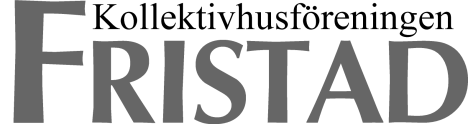 Protokoll fört vid Kollektivhusföreningen Fristads styrelsemöte tisdagen den 7/1  2014, Cafetérian, Cervins väg 17 B, klockan 19.00Närvarande: Birgitta Lindvall, Christina Birgersson, Elsa Ågeby och Kent Johansson.Frånvarande: Sofia Hemou, Monica Strömberg och Per AsklundPunkt 1 – Mötets öppnande§1  	Ordförande och sekreterare Birgitta och justerare ChristinaPunkt 2 – Godkännande av dagordningen§2	Godkändes den föreslagna dagordningen Punkt 3 – Protokolljustering §3       Protokoll saknas från 2013-10-23 och 2013-11-20. Kent ser till att de blir 	  undertecknade och lämnar dem sedan till Birgitta för arkivering.Punkt 4 – Ekonomiredovisning§4	Ekonomin är god med ett rörelseresultat på 88 489 kr, meddelar Birgitta.Punkt 5 – Inför årsmötet 	Fördelning av arbetsuppgifter inom styrelsenStyrelsens årsberättelse skrivs av Birgitta, men skickas ut på remiss till övriga i styrelsen för justering och godkännande.Gruppernas äskanden samlas in och sammanställs av Birgitta, men skickas ut på remiss till övriga i styrelsen för justering och godkännande.Kallelse skrivs och anslag sätts upp fyra veckor innan årsmötet alltsåden 22 januari.Birgitta lämnar den ekonomiska redovisningen till revisorerna den 22januari.	e)  Underlaget till den skriftliga kallelsen lämnas till tryckeriet den 6 feb-	     ruari och alla i styrelsen hjälps åt att dela ut kallelsen i alla de boendes             brevinkast (135 st) den 9 februari. 	f)  Christina bokar stora samlingssalen till den 20 februari.	g)  Elsa undersöker var vi kan handla smörgåstårtor, tre olika sorter och              inhandlar engångsmaterial till förtäringen.Punkt 6 - Info om Aptus		På husmötet i december 2013 uttryckte en del hyresgäster missnöje med hur informationen gått till inför installationen av aptus i huset. 	Jag citerar från husmötets protokoll, 2013-12-19: ” Livliga diskussioner har cirkulerat i huset p.g.a. installationen av Aptus med början i sektion 17 A och B. Lokaler som berörs i det första skedet är stora tvättstugan, två små tvättstugor, gym, cafetérian, bastun och relaxet. Information om Aptusinstallation har tidigare skett på både Bomöte och Husmöte, men många tyckte att info hade varit bristfällig. En del tyckte också att vi skulle ta reda på om det var lagligt att installera aptus i våra ”gemensamma lokaler”. Hans Pålemar Nilsson åtog sig att undersöka den saken.”	Styrelsen fick i uppdrag att framföra detta till Hans Nordin på SB. Monica Strömberg mailade till Hans N och fick följande svar: Se bilaga Punkt 7 - Aktuellt i huset	a) Har det hänt något sen sist - är det något på gång?	b) Anslagstavlor skall sättas upp i entréerna 17 B, 19 C och 21. Birgitta mäter hur stora	    anslagstavlorna ska vara och ordnar med att de blir beställda. Punkt 8 - Övriga frågor	Det förekommer buskörning på vägen upp emot Ellen Key skolan och nerför backen  	mot affären vid glasgången. Man kan alltså köra runt Fristads bostadshus. Christina undersöker vems ansvar det är att låsa bommen upp mot Ellen Keyskolan och om det finns möjlighet att sätta ut gråsuggor eller något annat som stoppar bilister. Det förekommer också att bilar parkerar nära ingång 17 B och utanför affären. Christina tar reda på hur man ska kunna undvika detta.Punkt 9 - Nästa styrelsemöte den 4 februari kl 19.00Punkt 10 - Mötet avslutades kl. 21.45Vid Protokollet			Justeras:..........................................................                             ……………………………………..      Birgitta Lindvall 		                       Christina Birgersson